最終学歴の確認職務の経歴免許・資格等【志望の動機】注意：氏名の欄も忘れずに記入してください。受験申込書-1-、-2-及び-3-の健康状態申告書の「＊」欄の受験番号は記入しないでください。受験申込書－3－（健康状態に関する申告書）＊この調査票は、就労できる健康状態か確認するために記入していただくものです。＊記載に虚偽がある場合は、職員として採用される資格を失うことがあります。公益財団法人船橋市公園協会準職員採用試験受験票試験日時　　　令和4年7月3日（日）当協会が通知した時間場　　所　　　船橋市金堀町525　アンデルセン公園コミュニティーセンター2F　　　　　　（アンデルセン公園南ゲートから入園して左側に見える赤い建物）連 絡 先　　　公益財団法人船橋市公園協会総務課　電話047-425-7000（月曜日から土曜日9時～17時、受験日以外の連絡先）船橋市アンデルセン公園電話047-457-6627（受験日の緊急連絡先）注意事項１　当日は通知された時間までに余裕をもってお越しください。２　試験会場は５ページの案内図を参照してください。なお、お車で来られる場合は南駐車場に駐車して下さい。その場合は駐車料金500円がかかりますが、領収書を受け取り、南ゲート係員に提出いただければ返金します。３　受験の際は、受験票、筆記用具を持参ください。【試験会場への案内図】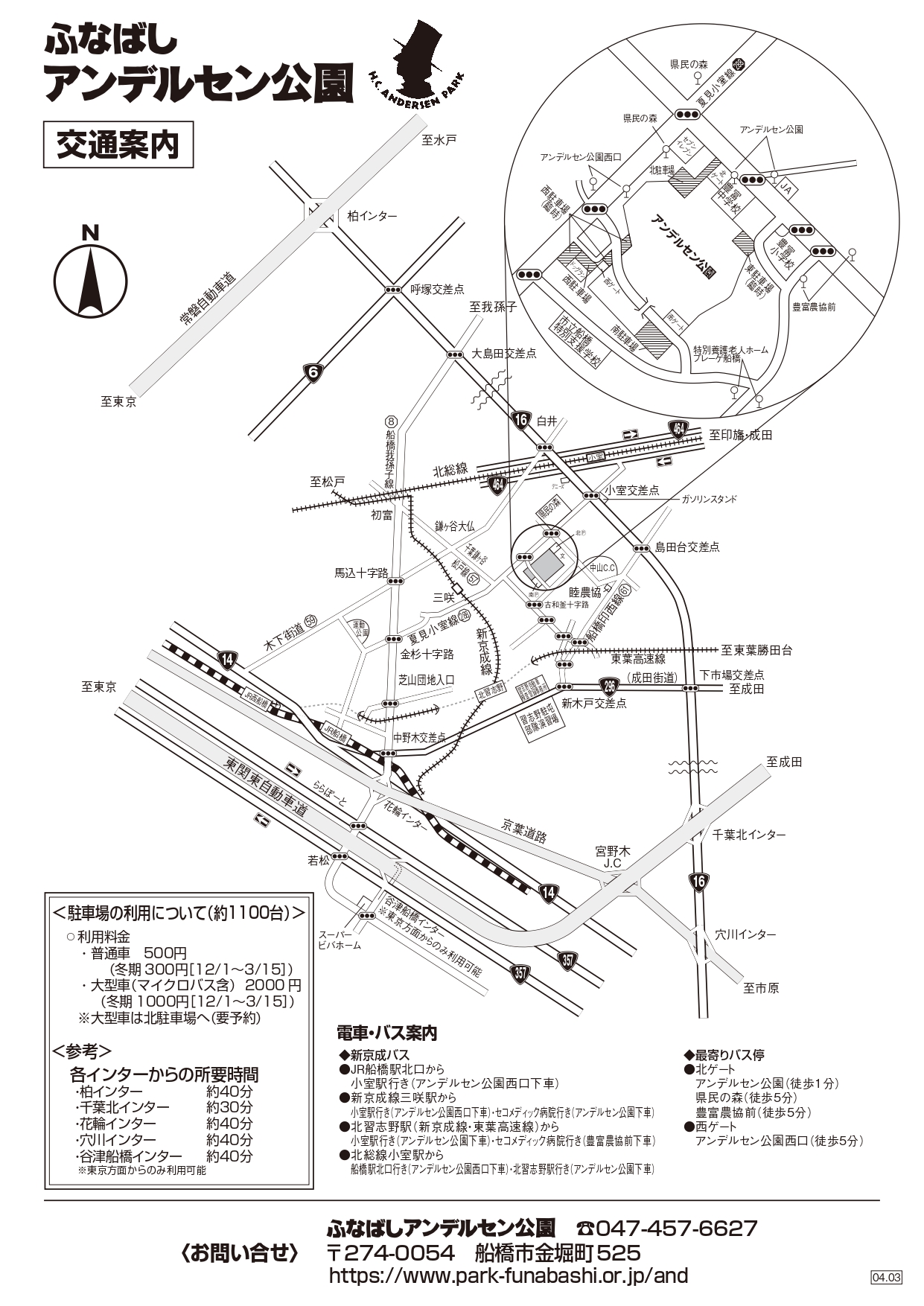 公益財団法人船橋市公園協会職員採用試験受験申込書－1－受験番号＊試験区分準職員 ふりがな氏　　名姓名男・女生年月日昭和・平成　　　年　　　月　　　日生　(満　　歳　　月)昭和・平成　　　年　　　月　　　日生　(満　　歳　　月)昭和・平成　　　年　　　月　　　日生　(満　　歳　　月)現住所〒　　　－　　　　　　都道　　　　　　府県自宅電話（　　　　）　　　　－　　　　　　　携帯電話（　　　　）　　　　－　　　　　　メールアドレス:〒　　　－　　　　　　都道　　　　　　府県自宅電話（　　　　）　　　　－　　　　　　　携帯電話（　　　　）　　　　－　　　　　　メールアドレス:〒　　　－　　　　　　都道　　　　　　府県自宅電話（　　　　）　　　　－　　　　　　　携帯電話（　　　　）　　　　－　　　　　　メールアドレス:〒　　　－　　　　　　都道　　　　　　府県自宅電話（　　　　）　　　　－　　　　　　　携帯電話（　　　　）　　　　－　　　　　　メールアドレス:在学期間学 校 名学部・学科等名○で囲む学校の所在地西暦年　　月（　　　　　）立学部卒　　業都道府県　経歴期間（西暦で記載）　経歴期間（西暦で記載）　経歴期間（西暦で記載）　経歴期間（西暦で記載）在職年月在職年月勤務先名職務内容自年月至年月年月年月免許・資格私は、公益財団法人船橋市公園協会職員採用試験を受験したいので申し込みます。なお、私は受験案内に掲げてある受験資格を全て満たしております。また、この申込書の全ての記載事項に相違はありません。　　　　令和　　　年　　　月　　　日氏名　　　　　　　　　　　　　　　　　　　注意：記載事項に不正があると準職員として採用される資格を失うことがあります。公益財団法人船橋市公園協会職員採用試験受験申込書－２－受験番号＊氏名受験番号*１．現在の健康状態について健康　　　　□　病気にかかっている（　　　　　　年　　月から）　　　　病名及び症状２．過去5年以内に病気により、入院や、半月以上仕事を休業したことはありますか。ない　　　　□　ある病名および症状　　　その期間　　　　　　年　　　　月　　　　～　　　　　年　　　　月３．就労にあたり、健康上のことで、職場で配慮すべきことがあれば記入してください。なしある私は、就業できる健康状態であり、職務遂行において支障ありません。令和　　　年　　　月　　　日　　氏名　　　　　　　　　　　　　　　受験番号＊氏名必要事項を記入して切り取り、受験申込時に提出すること。必要事項を記入して切り取り、受験申込時に提出すること。